THINGS FALL APART – CHAPTER THREE (pgs. 13-21)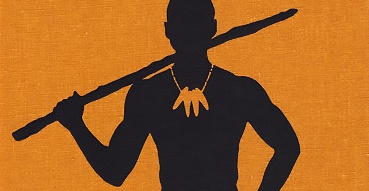 Answer the questions below using complete sentences. One point each.What do we learn about Okonkwo in the first paragraph of page 13? Why is this detail important to understanding Achebe’s development of Okonkwo’s character?____________________________________________________________________________________________________________________________________________________________________________________________________________________________________________________________________________________________________________________________________________________________________________________________________________________________________________________________________________________________________________________________________________________________________________________________________________What is Agbala? What is its significance to the people of Umuofia?____________________________________________________________________________________________________________________________________________________________________________________________________________________________________________________________________________________________________________________________________________________________________________________________________________________________________________________________________________________________________________________________________________________________________________________________________________Why does Unoka go to see the oracle and what is her message to him?____________________________________________________________________________________________________________________________________________________________________________________________________________________________________________________________________________________________________________________________________________________________________________________________________________________________________________________________________________________________________________________________________________________________________________________________________________What can we reasonably infer is Achebe’s purpose for including this story of Unoka’s visit to the oracle?____________________________________________________________________________________________________________________________________________________________________________________________________________________________________________________________________________________________________________________________________________________________________________________________________________________________________________________________________________________________________________________________________________________________________________________________________________As you read pages 15-19, identify places in the text where you see Achebe portraying the richness of the Igbo culture and people:____________________________________________________________________________________________________________________________________________________________________________________________________________________________________________________________________________________________________________________________________________________________________________________________________________________________________________________________________________________________________________________________________________________________________________________________________________________________________________________________________________________________________________________________________________________________________________________________________________What does the reader learn about Igbo culture and society based on Achebe’s portrayal as described on pages 15-19?____________________________________________________________________________________________________________________________________________________________________________________________________________________________________________________________________________________________________________________________________________________________________________________________________________________________________What is the meaning of the proverb “The lizard that jumped from the high iroko tree to the ground said he would praise himself if no one else did” (Achebe 18)? What does it tell us about how Okonkwo is feeling at this moment in the novel? Why does Okonkwo feel this way?____________________________________________________________________________________________________________________________________________________________________________________________________________________________________________________________________________________________________________________________________________________________________________________________________________________________________________________________________________________________________________________________________________________________________________________________________________Level of AchievementGeneral ApproachComprehensionExemplary (1)Addresses the question.States a relevant, justifiable answer & conclusion.Uses acceptable style and grammar (no errors).Demonstrates an accurate and complete understanding of the question and novel.Uses 2 or more ideas, examples and/or arguments that support each response (when required)Adequate (.75)Does not address the question explicitly, although does so tangentially.States a relevant and justifiable answer & conclusion.Uses acceptable style and grammar (one error).Demonstrates accurate but only adequate understanding of question and novel.Does not back conclusions/groupings with evidence and commentary.Uses only one idea to support the document groupingsLess thorough than above.Needs Improvement(.5-0)Does not address the question.States no relevant answersIndicates misconceptions.Fails to use acceptable style and grammar (two or more errors).Does not demonstrate accurate understanding of the question and novelDoes not provide evidence or commentary to support their answer to the question.No Answer – (0)